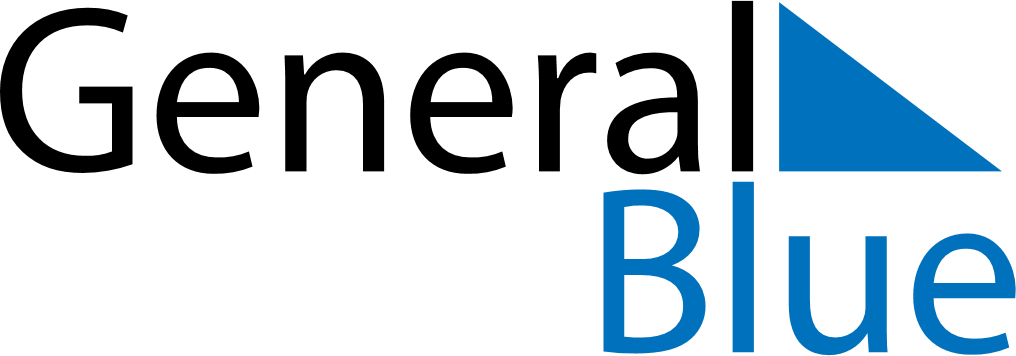 August 2020August 2020August 2020August 2020PhilippinesPhilippinesPhilippinesSundayMondayTuesdayWednesdayThursdayFridayFridaySaturday1234567789101112131414151617181920212122Islamic New YearNinoy Aquino DayNinoy Aquino Day23242526272828293031National Heroes’ Day